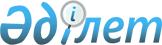 О внесении дополнения в постановление акимата от 9 декабря 2011 года № 1600 "Об определении целевых групп населения в 2012 году"Постановление акимата города Рудного Костанайской области от 16 апреля 2012 года № 494. Зарегистрировано Управлением юстиции города Рудного Костанайской области 14 мая 2012 года № 9-2-210

      В соответствии с Законом Республики Казахстан от 23 января 2001 года "О занятости населения", Законом Республики Казахстан от 23 января 2001 года "О местном государственном управлении и самоуправлении в Республике Казахстан" акимат города Рудного ПОСТАНОВЛЯЕТ:



      1. Внести в постановление акимата "Об определении целевых групп населения в 2012 году" от 9 декабря 2011 года № 1600 (номер в Реестре государственной регистрации нормативных правовых актов 9-2-201, опубликовано 6 января 2012 года в газете "Рудненский рабочий") следующее дополнение:



      пункт 1 дополнить подпунктом 18) следующего содержания:

      "18) лица, состоящие на учете службы пробации уголовно-исполнительной инспекции.".



      2. Контроль за исполнением настоящего постановления возложить на заместителя акима города Рудного Ишмухамбетова А.А.



      3. Настоящее постановление вводится в действие по истечении десяти календарных дней после дня его первого официального опубликования.      Аким

      города Рудного                             Б. Гаязов
					© 2012. РГП на ПХВ «Институт законодательства и правовой информации Республики Казахстан» Министерства юстиции Республики Казахстан
				